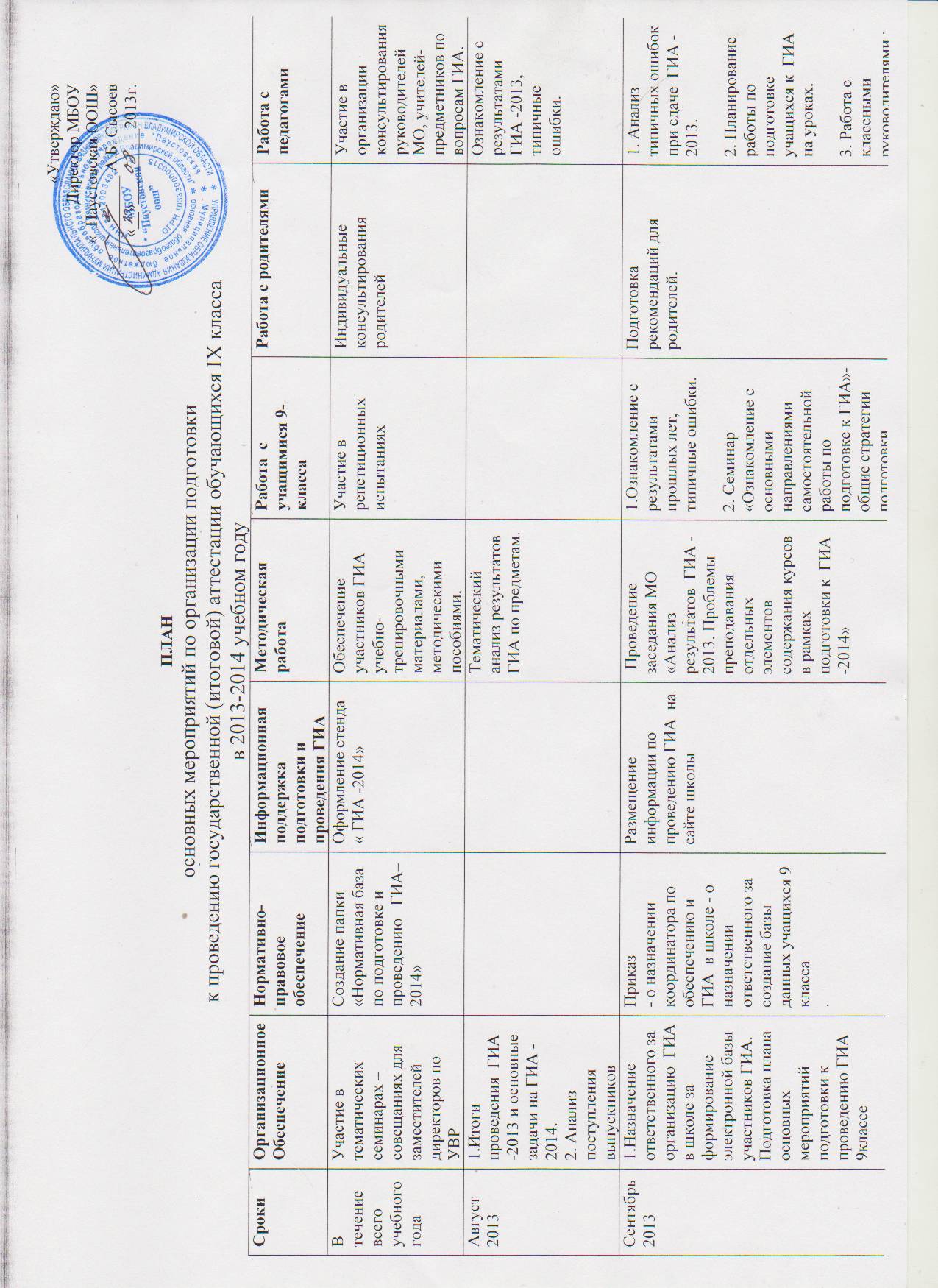 СрокиОрганизационноеОбеспечение Нормативно-правовоеобеспечениеИнформационнаяподдержка подготовки и проведения ГИАМетодическая работаРабота  с учащимися 9- классаРабота с родителямиРабота с педагогамиВ течение всего учебного года Участие в тематических семинарах – совещаниях для заместителей директоров по УВРСоздание папки  «Нормативная база по подготовке и проведению   ГИА– 2014»Оформление стенда « ГИА -2014»Обеспечение участников ГИА учебно-тренировочными материалами, методическими пособиями.Участие в репетиционных испытанияхИндивидуальные консультирования родителейУчастие в организации консультирования руководителей МО, учителей-предметников по вопросам ГИА.Август20131.Итоги проведения  ГИА  -2013 и основные задачи на ГИА -2014.2. Анализ поступления выпускников  Тематический анализ результатов  ГИА по предметам. Ознакомление с результатами  ГИА -2013, типичные ошибки.Сентябрь20131.Назначение ответственного за организацию  ГИА в школе за формирование электронной базы участников ГИА.Подготовка плана основных мероприятий подготовки к проведению ГИА 9классе Приказ - о назначении координатора по обеспечению и ГИА  в школе - о назначении ответственного за создание базы данных учащихся 9  класса.Размещение информации по проведению ГИА  на сайте школы Проведение заседания МО «Анализ результатов  ГИА -2013. Проблемы преподавания отдельных элементов содержания курсов в рамках подготовки к  ГИА -2014»1.Ознакомление с результатами прошлых лет, типичные ошибки.2. Семинар«Ознакомление с основными направлениями самостоятельной работы по подготовке к ГИА»- общие стратегии подготовки, планирование и деление учебного материала, работа с демоверсиями ГИА официальные сайты  ГИАПодготовка рекомендаций для родителей.1. Анализ типичных ошибок при сдаче  ГИА -2013.2. Планирование работы по подготовке учащихся к  ГИА на уроках.3. Работа с классными руководителями : контроль за успеваемостью и посещаемостью; психологические особенности учащихся.Октябрь20131.Административное совещание «Организация работы по подготовке учащихся к  ГИА»2. Сбор копий паспортов учащихся 9 классаФормирование  базы данных по МБОУ до 1 ноября на электронном носителе.Подготовка информационного стенда ГИА -2014» в вестибюле школы, в каждом предметном кабинете.Планирование проведения мониторинговых исследований промежуточных этапов подготовки учащихся к  ГИА -2014, анализ и коррекция. Проведение классными руководителями беседы по темам:-содержание и цели проведения  ГИА;- выбор оптимального количества предметов для сдачи в форме ;-организация и технология проведения ГИА;Родительское собрание: «О порядке проведения государственной итоговой аттестации в форме ГИА.Задачи совместной работы семьи и школы в работе по подготовке успешной сдачи ГИА » (9  класс).Родительское собрание «Особенности  проведения  государственной (итоговой)  аттестации за  курс  основной  школы в 2013-2014 учебном году. Подготовка к ГИА» (9класс)1.Составление плана-графика учителями –предметниками по подготовке учащихся к  ГИА 2.Разработка и анализ рекомендаций для учителей- предметников по вопросам подготовки к ГИА.3. Разработка  учителями – предметниками индивидуальных занятий с учащимися, не прошедших мин. порога при диагностическом тестировании.   Ноябрь20131.Формирование базы педагогических  кадров, работающих в качестве организаторов на ГИА -20142. Сдача первичного отчета «Выбор экзаменов в форме ГИАвыпускниками»Оформление  школьного стенда « ГИА -2014»МО «Педагогические условия обеспечения качества проведения итоговой аттестации в форме ГИА ». 1.Создание ведомости учета ознакомления учащихся выпускных классов с Инструкцией по ГИА2.Работа по тренировке заполнения бланков  ГИА. 1.Индивидуальное информирование и консультирование по вопросам, связанных с  ГИА. Работа с классными руководителями по проблемам контроля посещаемости учащихся.Декабрь20131.Совещание «Организация работы в школе по подготовке к  ГИА. Уровень подготовленности участников   ГИА»2. Формирование базы данных выпускников.  Коррекция. Проведение пробного тестирования по русскому языку и математике   Подготовка материалов для проведения пробного внутришкольного                                             ГИА ( тесты, бланки).1.Проведение пробного внутришкольного ГИА  по русскому языку и математике.2.Тестовые полугодовые контрольные работы по предметам.1.Индивидуальное информирование и консультирование по вопросам, связанных с  ГИА.2. Информирование классными руководителями о результатах пробного тестирования в 9 и 11 классах. Индивидуальная работа с  выпускниками, не прошедшими мин. порога при диагностическом тестировании.   Январь 20141.Совещание «Анализ результатов внутришкольного  пробного тестирования в 9  классе»2. Разработка анкеты, проводимой после пробного ГИА (цель: выявить трудные моменты, вопросы по организации экзамена в форме и по материалам ГИА.)Приказ о проведении пробного внутришкольного ГИА по предметам по выбору Оформление  школьного стенда «  ГИА  -2014» (обновление информации)1.МО «Анализ результатов мониторинга качества за первое полугодие»2. Составление плана проведения репетиционных испытаний ГИА по предметам на второе полугодие. 3. Подготовка материалов для проведения пробного внутришкольного тестирования ( тесты, бланки).Собрание учащихся  9 класса «О порядке подготовки и проведения ГИА»2. Проведение анкеты для анализа пробного ГИА по математике и русскому языку.3. Проведение пробного внутришкольного ГИА по предметам по выборуРодительское собрание:1.Нормативно-правовая база государственной итоговой аттестации учащихся в 2013-2014 учебном году. 2. Информация учителей – предметников по  подготовке выпускников к государственной итоговой аттестации в форме ГИА. Итоги школьных тестирований по русскому языку и математике.3.Выступление «Как помочь учащимся успешно сдать экзамены в форме ГИА».Изучение нормативных документов по организации  ГИА в 2013-2014 учебном году.Февраль2014Подготовка раздаточных материалов для выпускников - памяток для участвующих в  ГИА. проведение пробного тестирования  по математикеОбновление информации по вопросам ГИА на сайте школы1.Анализ анкетирования учащихся  и выработка рекомендаций учителям-предметникам и классным руководителям.2. Справка о результатах пробного тестирования.1.Семинар «Профессиональная направленность учащихся»2. Индивидуальные беседы с учащимися  9 класса- по вопросам ГИА3. Проведение пробного внутришкольного тестирования  по русскому языку и математике.(9, класс)1.Индивидуальное информирование и консультирование по вопросам, связанных с ГИА.2. Информирование классными руководителями о результатах пробного тестирования в 9 классе. Работа с учителями-предметниками,   предметы которых выбрали выпускники для сдачи ГИАМарт20141.Административное совещание "Состояние работы по подготовке учащихся к  ГИА -2014" 1. Занятия «Работа по заполнению бланков ГИА»1.Семинар «Права и обязанности участников  ГИА»2.Семинар «Порядок использования результатов ГИА при поступлении »3. Занятия «Работа по заполнению бланков ГИА.4. Индивидуальные рекомендации педагогов учащимся по подготовке к  ГИА.1Родительские собрание:«Роль родителей в подготовке выпускников  к ГИА»(9 класс) 2.Рекомендации учителей – предметников по подготовке к экзаменам в форме  ГИА.Занятия «Работа по заполнению бланков  ГИА»Апрель2014 Индивидуальные консультации для педагогов, учащихся и их родителей по вопросам подготовки и проведения  ГИА.1.Приказ об ответственных за оформление пропусков на ГИА. 2. Оформление списков участников экзаменационных испытаний по выбору.  3.Приказ об утверждении списков учащихся для сдачи ГИА.1Размещение на информационном стенде расписания сдачи , ГИА2. Доведение до участников памяток:- участнику ГИА;-организатору в аудитории.Подготовка Графика проведения консультаций к ГИА.1.Семинар « Психологическая готовность учащихся к ГИА».2.Работа с демонстрационными версиями ГиА.3. Работа по заполнению бланков. 1. Проведение собрания с родителями выпускников.- порядок окончания учебного года.-учет результатов  ГИА при выставлении итоговых оценок.-об организации приема и рассмотрении апелляций по результатам ГИА.- об организации выдачи свидетельств о результатах ГИА.Май20141. Выдача и регистрация  пропусков участникам  ГИА. 2. Проведение педагогического совета по допуску выпускников к ГИА.1. Приказ о допуске учащихся  9 класса  к сдаче ГИА -2014Проведение консультаций по подготовке к  ГИА.1.Собрание « Повторное изучение Положения о проведении ГИА  в 2013-2014 учебном году»2. Индивидуальные консультирования учащихся..3. Оповещение учащихся  о способе их доставки к месту проведения  ГИА.4. Сопровождение и доставка выпускников к пунктам проведения ГИА1. Проведение собрания с родителями выпускников.- порядок окончания учебного года.-учет результатов  ГИА при выставлении итоговых оценок.-об организации приема и рассмотрении апелляций по результатам ГИА.- об организации выдачи свидетельств о результатах ГИА.Оповещение педагогов о кадрах, работающих организаторами при проведении ГИАИюнь20141. Формирование базы данных о результатах экзаменов.2. Анализ результатов  ГИА (качество образовательной подготовки выпускников, уровень профессиональной компетентности педагогов). Подготовка итогового отчета о проведении  ГИА 3.Планирование работы по улучшению сдачи ГИА на 2014-2015 учебный год.Получение и оформление аттестатов. Выдача свидетельств.1.Ознакомление выпускников с протоколами экзаменов, апелляций.2. Проведение ГИА (сопровождение и доставка выпускников к пунктам проведения ГИА)4. Выдача аттестатов выпускникам 9 класса